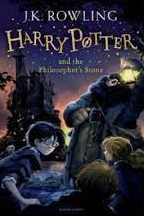 Autumn 1Autumn 2Spring 1Spring 2Summer 1Summer 2Pre-School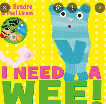 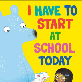 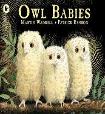 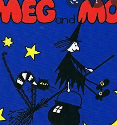 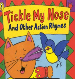 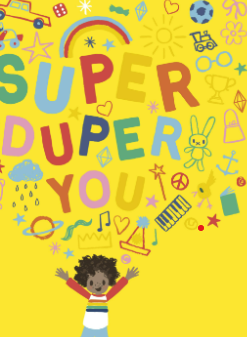 The Poetry Basket: Pointy Hat, Five Little Pumpkins, Cup of Tea, Five Little Owls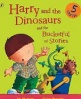 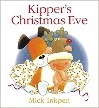 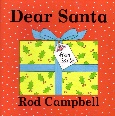 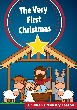 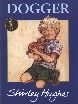 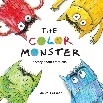 The Poetry Basket: Breezy Weather, Leaves are Falling Falling ApplesBook week poems 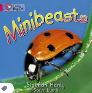 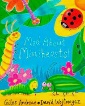 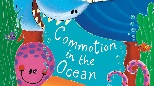 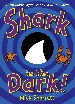 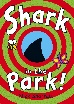 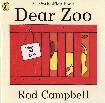 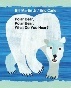 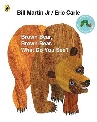 The Poetry Basket: Popcorn! Pancakes, Lets Put On Our Mittens, I Can Build A Snowman, I have a little frog, Under a Stone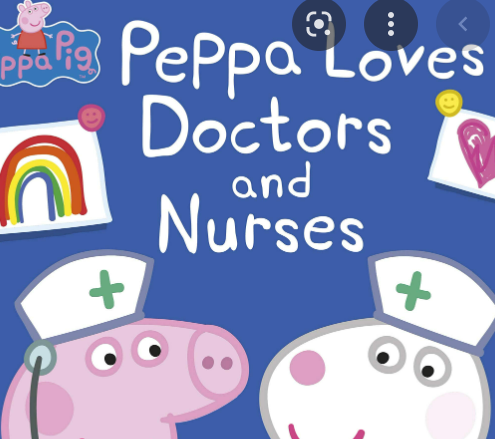 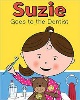 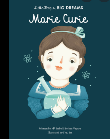 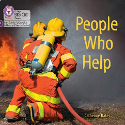 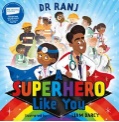 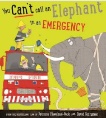 The Poetry Basket: Furry Furry Squirrel, Hungry Birdies, Pitter Patter, 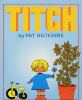 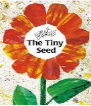 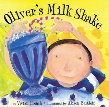 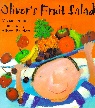 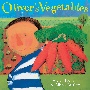 The Poetry Basket: (For Summer 1 & 2)A little seedMrs BluebirdCarrot nose A Little ShellFive Little PeasChop Chop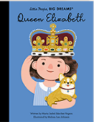 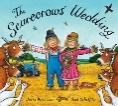 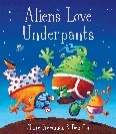 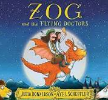 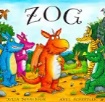 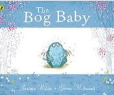 Reception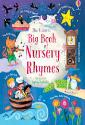 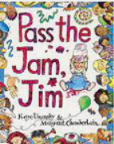 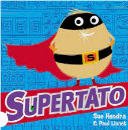 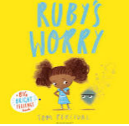 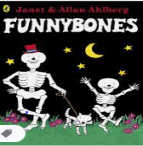 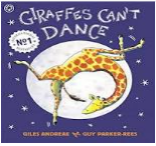 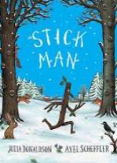 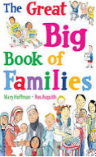 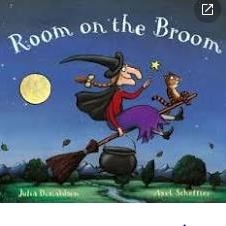 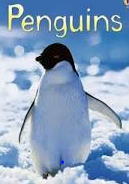 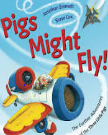 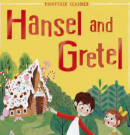 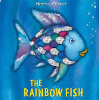 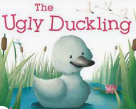 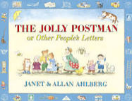 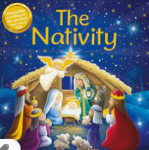 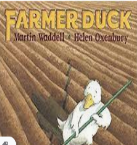 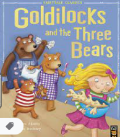 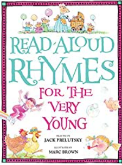 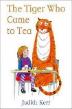 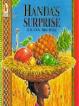 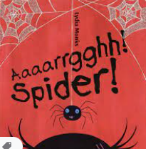 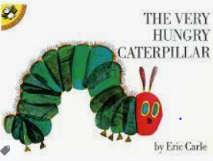 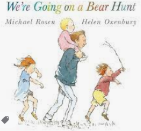 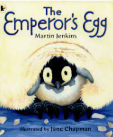 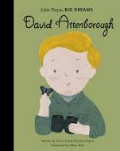 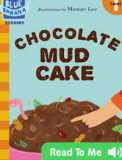 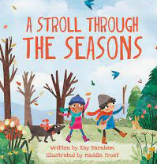 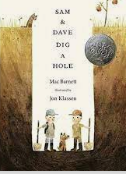 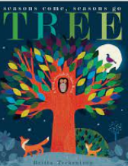 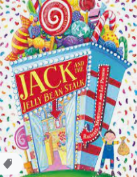 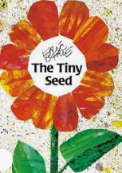 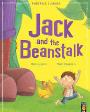 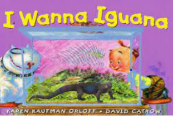 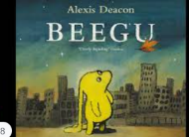 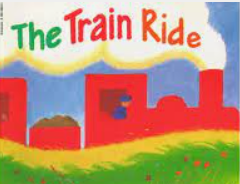 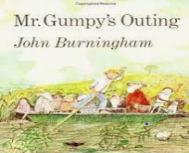 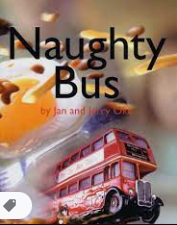 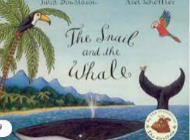 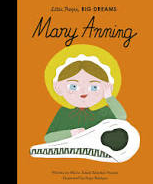 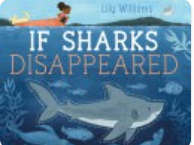 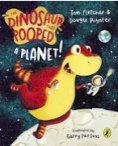 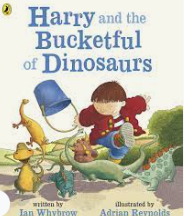 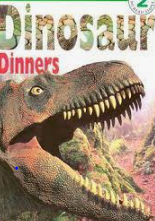 Year 1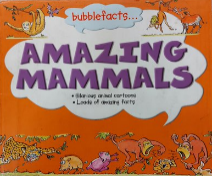 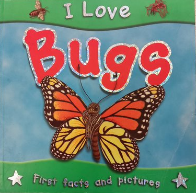 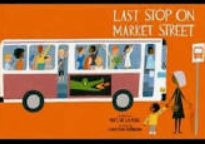 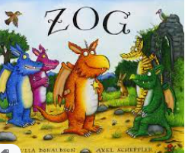 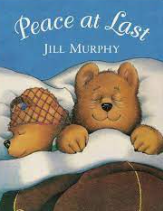 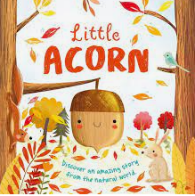 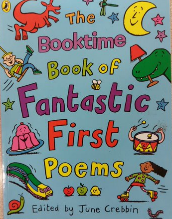 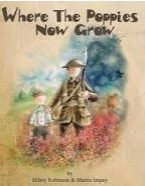 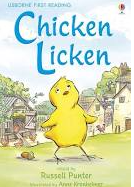 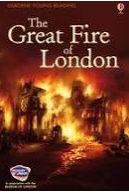 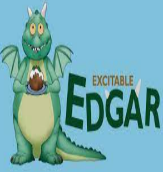 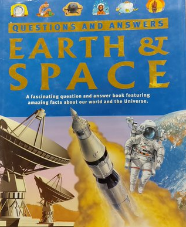 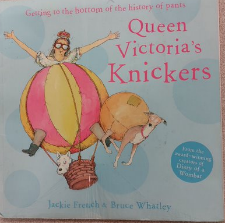 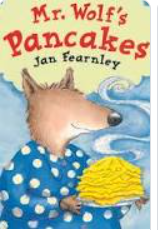 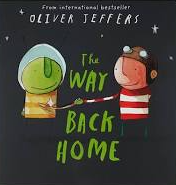 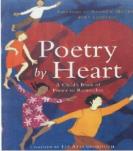 Book Week: Poems 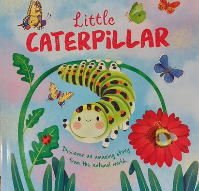 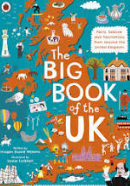 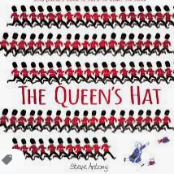 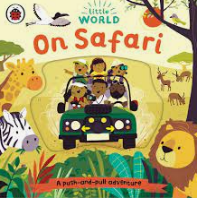 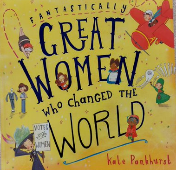 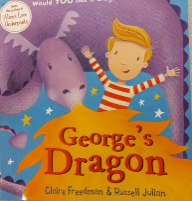 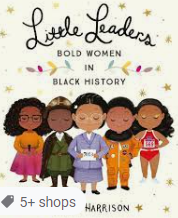 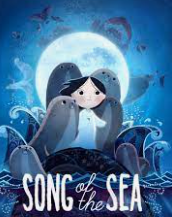 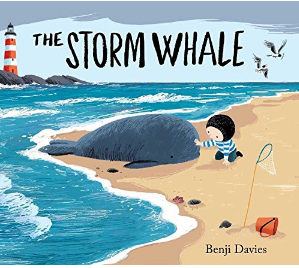 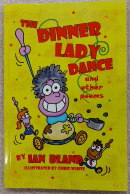 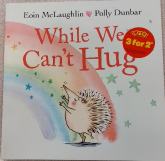 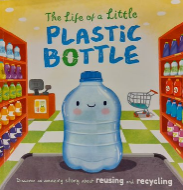 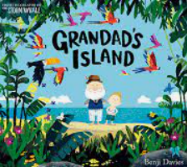 Year 2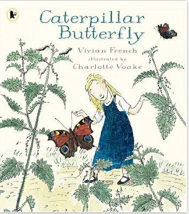 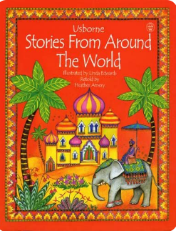 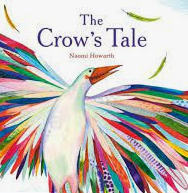 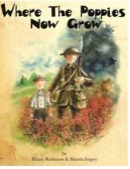 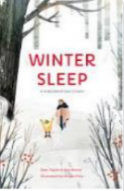 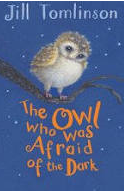 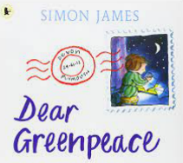 Book Week: Poems 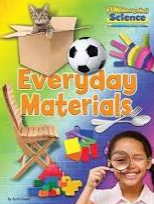 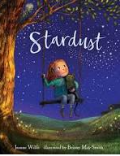 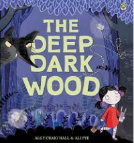 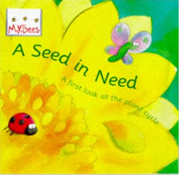 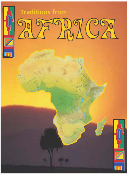 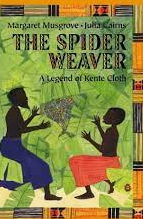 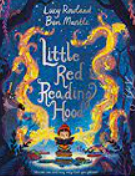 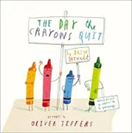 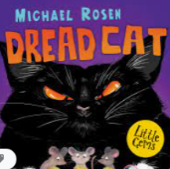 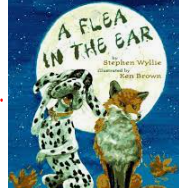 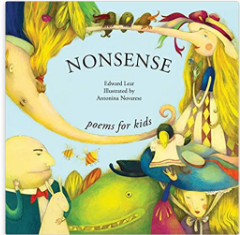 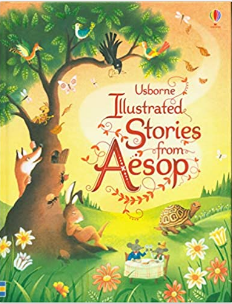 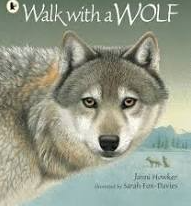 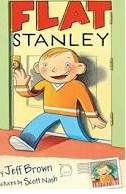 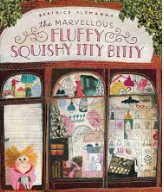 Year 3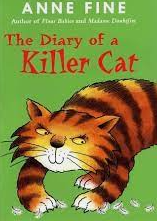 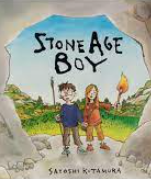 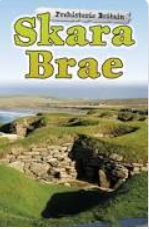 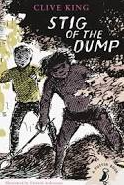 Book Week: Poems 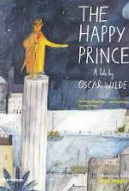 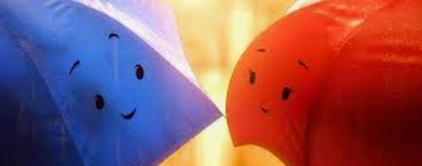 Volcanoes & Earthquakes explanationsNon Chron reports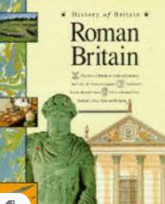 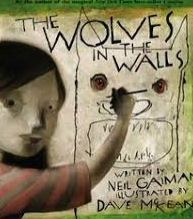 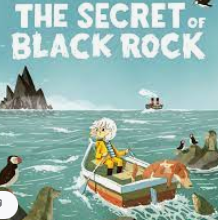 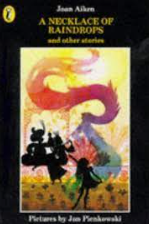 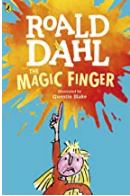 Year 4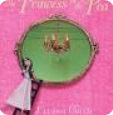 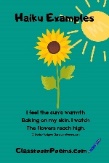 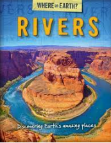 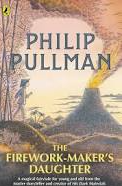 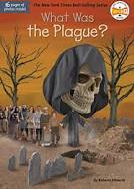 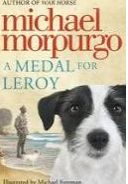 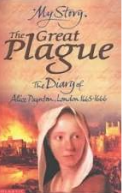 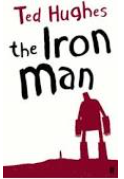 Book Week: Poems 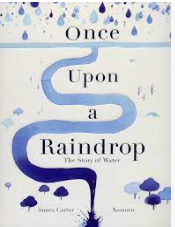 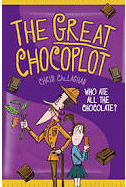 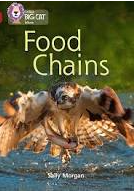 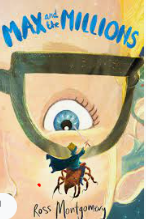 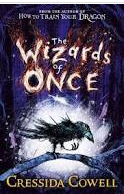 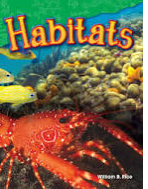 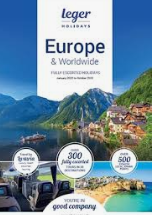 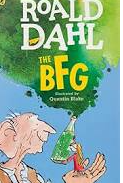 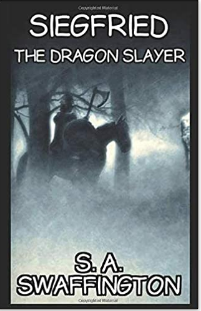 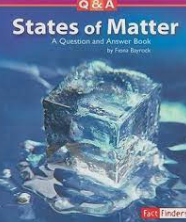 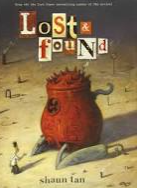 Year 5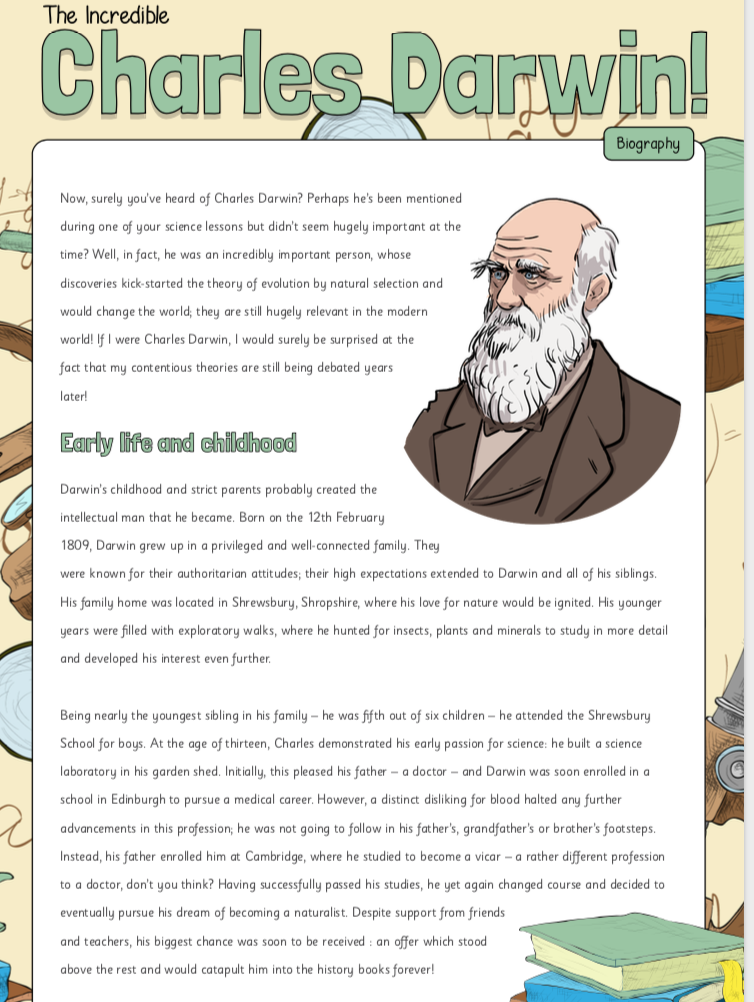 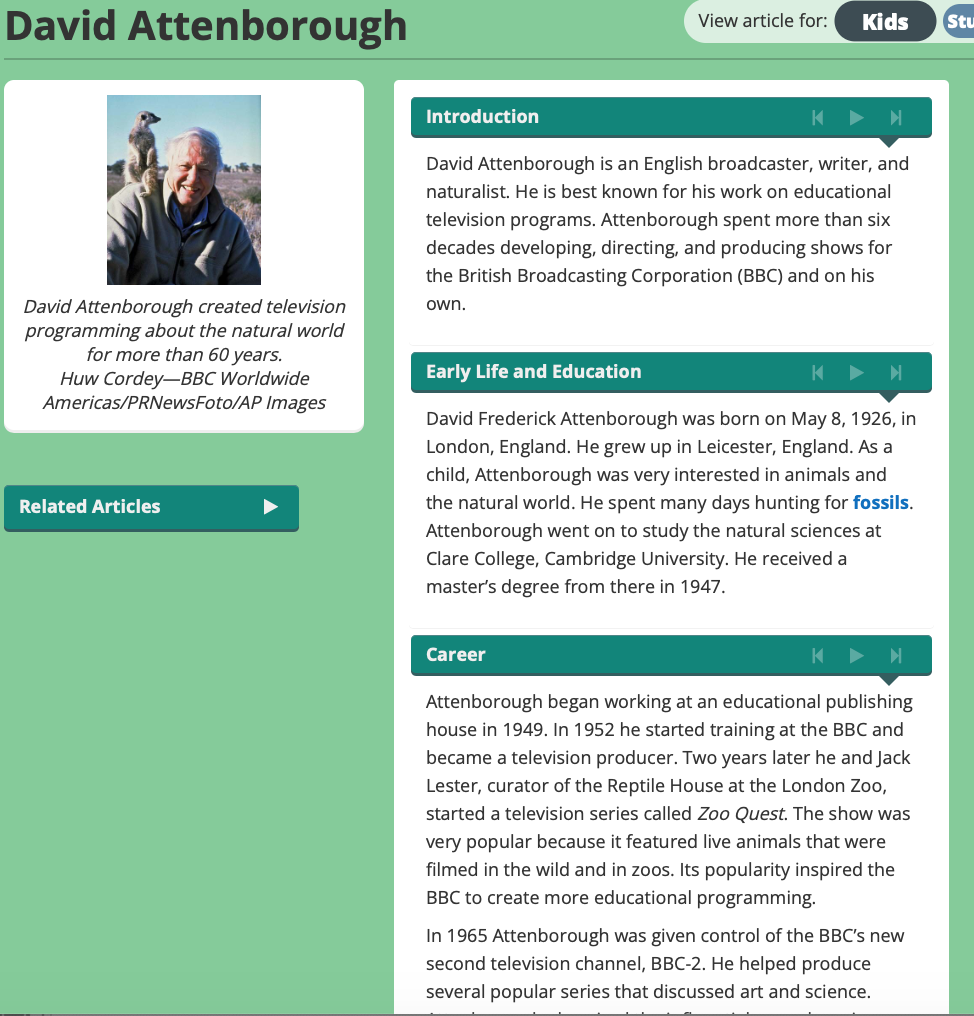 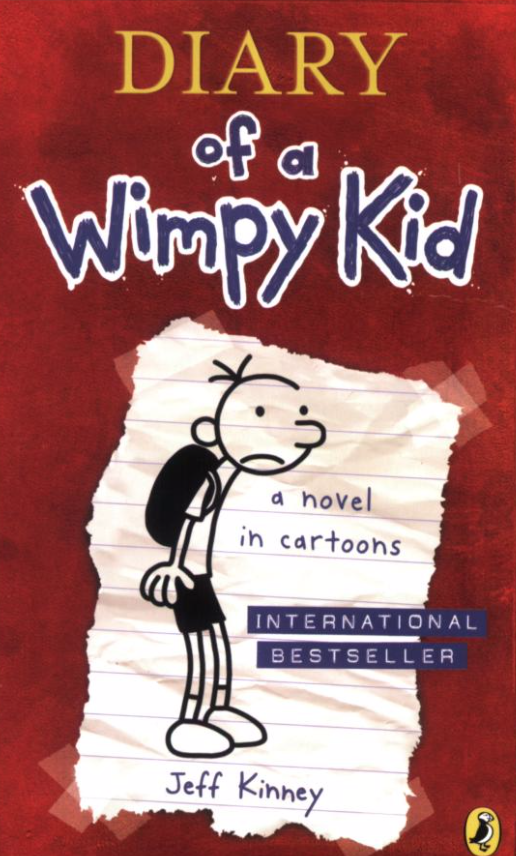 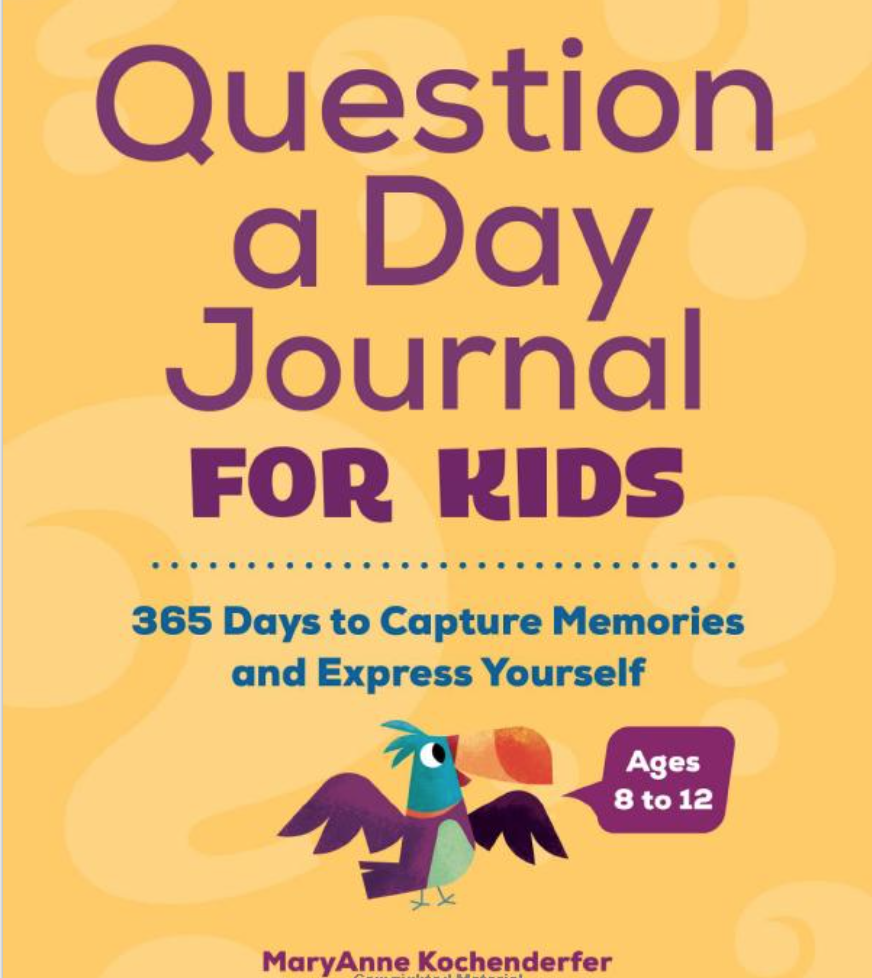 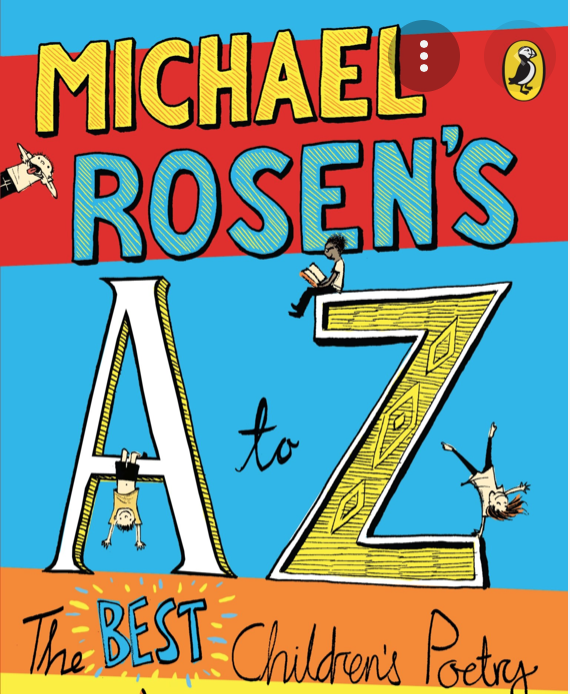 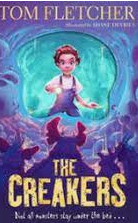 Book Week: Poems 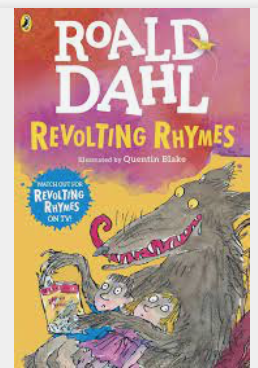 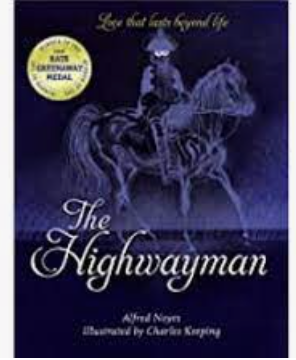 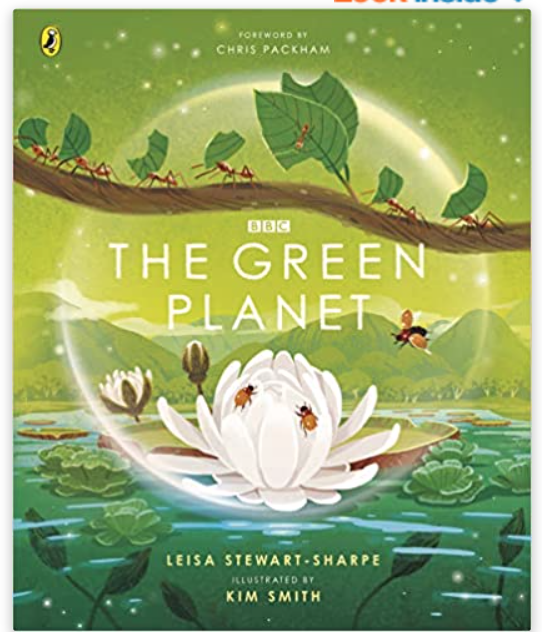 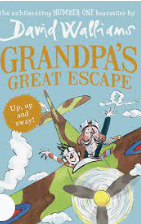 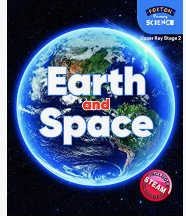 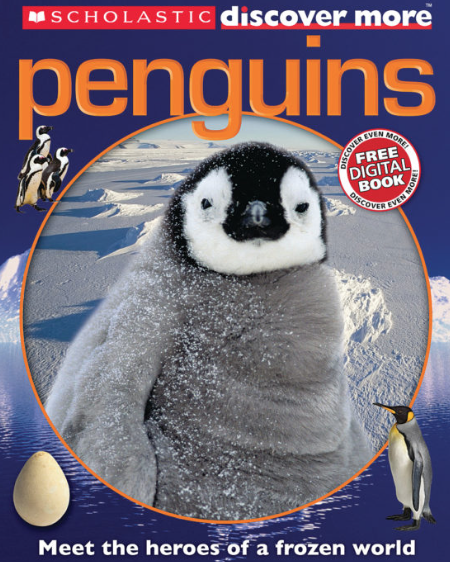 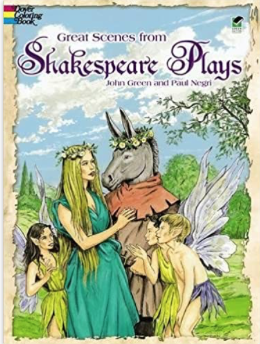 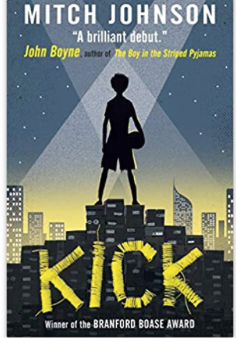 Year 6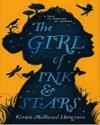 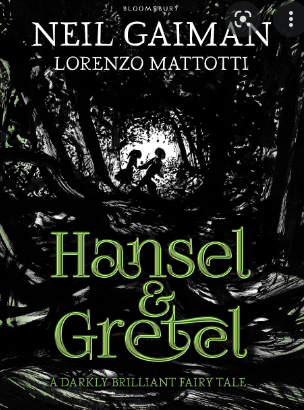 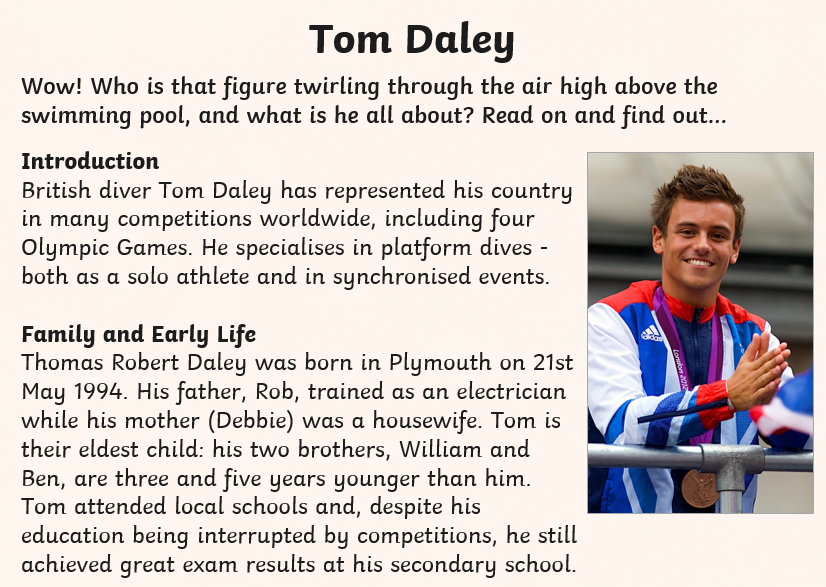 Reading biographies 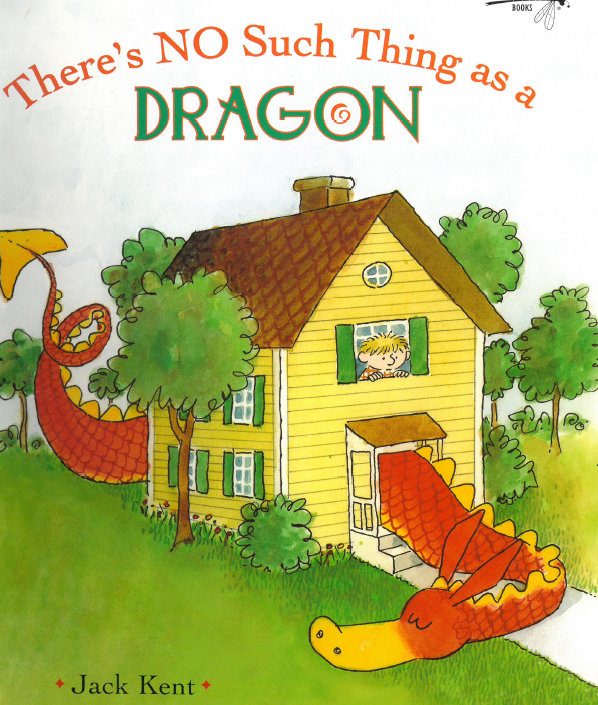 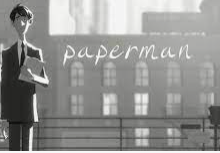 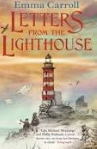 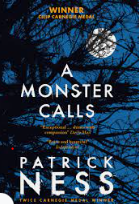 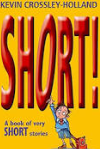  Book Week: Poems 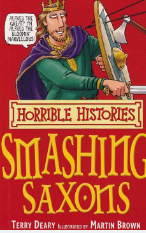 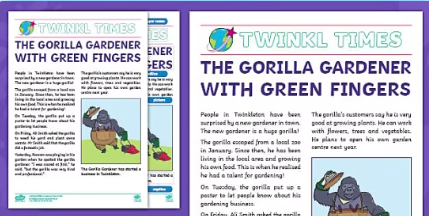 Various newspaper extracts 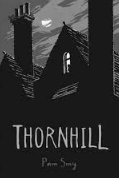 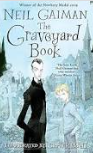 Poems